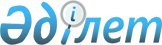 О внесении изменений в решение Щербактинского районного маслихата от 24 декабря 2014 года № 181/53 "О бюджете Щербактинского района на 2015 – 2017 годы"
					
			Утративший силу
			
			
		
					Решение маслихата Щербактинского района Павлодарской области от 21 августа 2015 года № 224/63. Зарегистрировано Департаментом юстиции Павлодарской области 10 сентября 2015 года № 4701. Утратило силу решением маслихата Щербактинского района Павлодарской области от 18 января 2016 года N 252/68      Сноска. Утратило силу решением маслихата Щербактинского района Павлодарской области от 18.01.2016 N 252/68.

      В соответствии с пунктом 4 статьи 106 Бюджетного кодекса Республики Казахстан от 4 декабря 2008 года, подпунктом 1) пункта 1 статьи 6 Закона Республики Казахстан 23 января 2001 года "О местном государственном управлении и самоуправлении в Республике Казахстан" Щербактинский районный маслихат РЕШИЛ:

       Внести в решение Щербактинского районного маслихата от 24 декабря 2014 года № 181/53 "О бюджете Щербактинского района на 2015 – 2017 годы" (зарегистрированное в Реестре государственной регистрации нормативных правовых актов за № 4271, опубликованное 22 января 2015 года в районной газете "Маралды", 22 января 2015 года в районной газете "Трибуна") следующие изменения:

      в пункте 1:

      в подпункте 1):

      цифры "2492285" заменить цифрами "2492391";

      цифры "436369" заменить цифрами "441825";

      цифры "12779" заменить цифрами "7326";

      цифры "2041252" заменить цифрами "2041355";

      в подпункте 2) цифры "2511462" заменить цифрами "2511568";

      приложение 1 к указанному решению изложить в новой редакции согласно приложению к настоящему решению.

       Контроль за исполнением настоящего решения возложить на постоянную комиссию Щербактинского районного маслихата по вопросам бюджета и социально-экономического развития района.

       Настоящее решение вводится в действие с 1 января 2015 года.

 Районный бюджет на 2015 год
(с изменениями)
					© 2012. РГП на ПХВ «Институт законодательства и правовой информации Республики Казахстан» Министерства юстиции Республики Казахстан
				
      Председатель сессии

Г. Бердыгожина

      Секретарь районного маслихата

Т. Абдрахманов
Приложение
к решению Щербактинского
районного маслихата от 21
августа 2015 года № 224/63Приложение 1
к решению Щербактинского
районного маслихата от 24
декабря 2014 года № 181/53Категория

Категория

Категория

Категория

Сумма (тысяч тенге)

Класс

Класс

Класс

Сумма (тысяч тенге)

Подкласс

Подкласс

Сумма (тысяч тенге)

Наименование

Сумма (тысяч тенге)

1

2

3

4

5

I. ДОХОДЫ

2492391

1

Налоговые поступления

441825

01

Подоходный налог

200113

2

Индивидуальный подоходный налог

200113

03

Социальный налог

153046

1

Социальный налог

153046

04

Hалоги на собственность

73186

1

Hалоги на имущество

36291

3

Земельный налог

7338

4

Hалог на транспортные средства

27057

5

Единый земельный налог

2500

05

Внутренние налоги на товары, работы и услуги

12824

2

Акцизы

1671

3

Поступления за использование природных и других ресурсов

2659

4

Сборы за ведение предпринимательской и профессиональной деятельности

8494

08

Обязательные платежи, взимаемые за совершение юридически значимых действий и (или) выдачу документов уполномоченными на то государственными органами или должностными лицами

2656

1

Государственная пошлина

2656

2

Неналоговые поступления

7326

01

Доходы от государственной собственности

2709

1

Поступления части чистого дохода государственных предприятий

366

5

Доходы от аренды имущества, находящегося в государственной собственности

2313

7

Вознаграждения по кредитам, выданным из государственного бюджета

20

9

Прочие доходы от государственной собственности

10

02

Поступления от реализации товаров (работ, услуг) государственными учреждениями, финансируемыми из государственного бюджета

32

1

Поступления от реализации товаров (работ, услуг) государственными учреждениями, финансируемыми из государственного бюджета

32

04

Штрафы, пени, санкции, взыскания, налагаемые государственными учреждениями, финансируемыми из государственного бюджета, а также содержащимися и финансируемыми из бюджета (сметы расходов) Национального Банка Республики Казахстан

2

1

Штрафы, пени, санкции, взыскания, налагаемые государственными учреждениями, финансируемыми из государственного бюджета, а также содержащимися и финансируемыми из бюджета (сметы расходов) Национального Банка Республики Казахстан, за исключением поступлений от организаций нефтяного сектора

2

06

Прочие неналоговые поступления

4583

1

Прочие неналоговые поступления

4583

3

Поступления от продажи основного капитала

1885

03

Продажа земли и нематериальных активов

1885

1

Продажа земли

600

2

Продажа нематериальных активов

1285

4

Поступления трансфертов

2041355

02

Трансферты из вышестоящих органов государственного управления

2041355

2

Трансферты из областного бюджета

2041355

Функциональная группа

Функциональная группа

Функциональная группа

Функциональная группа

Функциональная группа

Сумма (тысяч тенге)

Функциональная подгруппа

Функциональная подгруппа

Функциональная подгруппа

Функциональная подгруппа

Сумма (тысяч тенге)

Администратор бюджетных программ

Администратор бюджетных программ

Администратор бюджетных программ

Сумма (тысяч тенге)

Программа

Программа

Сумма (тысяч тенге)

Наименование

Сумма (тысяч тенге)

1

2

3

4

5

6

II. ЗАТРАТЫ

2511568

01

Государственные услуги общего характера

277322

1

Представительные, исполнительные и другие органы, выполняющие общие функции государственного управления

223784

112

Аппарат маслихата района (города областного значения)

16337

001

Услуги по обеспечению деятельности маслихата района (города областного значения)

16018

003

Капитальные расходы государственного органа

319

122

Аппарат акима района (города областного значения)

64235

001

Услуги по обеспечению деятельности акима района (города областного значения)

63736

003

Капитальные расходы государственного органа

499

123

Аппарат акима района в городе, города районного значения, поселка, села, сельского округа

143212

001

Услуги по обеспечению деятельности акима района в городе, города районного значения, поселка, села, сельского округа

141742

022

Капитальные расходы государственного органа

915

032

Капитальные расходы подведомственных государственных учреждений и организаций

555

2

Финансовая деятельность

14806

452

Отдел финансов района (города областного значения)

14806

001

Услуги по реализации государственной политики в области исполнения бюджета и управления коммунальной собственностью района (города областного значения)

12991

003

Проведение оценки имущества в целях налогообложения

818

010

Приватизация, управление коммунальным имуществом, постприватизационная деятельность и регулирование споров, связанных с этим

398

018

Капитальные расходы государственного органа

119

028

Приобретение имущества в коммунальную собственность

480

5

Планирование и статистическая деятельность

13262

453

Отдел экономики и бюджетного планирования района (города областного значения)

13262

001

Услуги по реализации государственной политики в области формирования и развития экономической политики, системы государственного планирования

13027

004

Капитальные расходы государственного органа

235

9

Прочие государственные услуги общего характера

25470

454

Отдел предпринимательства и сельского хозяйства района (города областного значения)

18331

001

Услуги по реализации государственной политики на местном уровне в области развития предпринимательства и сельского хозяйства

18314

007

Капитальные расходы государственного органа

17

458

Отдел жилищно-коммунального хозяйства, пассажирского транспорта и автомобильных дорог района (города областного значения)

7139

001

Услуги по реализации государственной политики на местном уровне в области жилищно-коммунального хозяйства, пассажирского транспорта и автомобильных дорог

7103

013

Капитальные расходы государственного органа

36

02

Оборона

12205

1

Военные нужды

10011

122

Аппарат акима района (города областного значения)

10011

005

Мероприятия в рамках исполнения всеобщей воинской обязанности

10011

2

Организация работы по чрезвычайным ситуациям

2194

122

Аппарат акима района (города областного значения)

2194

006

Предупреждение и ликвидация чрезвычайных ситуаций масштаба района (города областного значения)

772

007

Мероприятия по профилактике и тушению степных пожаров районного (городского) масштаба, а также пожаров в населенных пунктах, в которых не созданы органы государственной противопожарной службы

1422

04

Образование

1665775

1

Дошкольное воспитание и обучение

171899

123

Аппарат акима района в городе, города районного значения, поселка, села, сельского округа

104072

004

Обеспечение деятельности организаций дошкольного воспитания и обучения

90169

041

Реализация государственного образовательного заказа в дошкольных организациях образования

13903

464

Отдел образования района (города областного значения)

67827

040

Реализация государственного образовательного заказа в дошкольных организациях образования

67827

2

Начальное, основное среднее и общее среднее образование

1433491

123

Аппарат акима района в городе, города районного значения, поселка, села, сельского округа

10240

005

Организация бесплатного подвоза учащихся до школы и обратно в сельской местности

10240

457

Отдел культуры, развития языков, физической культуры и спорта района (города областного значения)

63116

017

Дополнительное образование для детей и юношества по спорту

63116

464

Отдел образования района (города областного значения)

1360135

003

Общеобразовательное обучение

1323806

006

Дополнительное образование для детей

36329

9

Прочие услуги в области образования

60385

464

Отдел образования района (города областного значения)

59696

001

Услуги по реализации государственной политики на местном уровне в области образования

13119

005

Приобретение и доставка учебников, учебно-методических комплексов для государственных учреждений образования района (города областного значения)

16810

007

Проведение школьных олимпиад, внешкольных мероприятий и конкурсов районного (городского) масштаба

1792

015

Ежемесячная выплата денежных средств опекунам (попечителям) на содержание ребенка-сироты (детей-сирот), и ребенка (детей), оставшегося без попечения родителей

10047

022

Выплата единовременных денежных средств казахстанским гражданам, усыновившим (удочерившим) ребенка (детей)-сироту и ребенка (детей), оставшегося без попечения родителей

447

029

Обследование психического здоровья детей и подростков и оказание психолого-медико-педагогической консультативной помощи населению

10830

067

Капитальные расходы подведомственных государственных учреждений и организаций

6651

466

Отдел архитектуры, градостроительства и строительства района (города областного значения)

689

037

Строительство и реконструкция объектов образования

689

05

Здравоохранение

140

9

Прочие услуги в области здравоохранения

140

123

Аппарат акима района в городе, города районного значения, поселка, села, сельского округа

140

002

Организация в экстренных случаях доставки тяжелобольных людей до ближайшей организации здравоохранения, оказывающей врачебную помощь

140

06

Социальная помощь и социальное обеспечение

112636

1

Социальное обеспечение

3419

464

Отдел образования района (города областного значения)

3419

030

Содержание ребенка (детей), переданного патронатным воспитателям

3419

2

Социальная помощь

87979

123

Аппарат акима района в городе, города районного значения, поселка, села, сельского округа

12110

003

Оказание социальной помощи нуждающимся гражданам на дому

12110

451

Отдел занятости и социальных программ района (города областного значения)

75869

002

Программа занятости

13558

004

Оказание социальной помощи на приобретение топлива специалистам здравоохранения, образования, социального обеспечения, культуры, спорта и ветеринарии в сельской местности в соответствии с законодательством Республики Казахстан

5062

005

Государственная адресная социальная помощь

1141

007

Социальная помощь отдельным категориям нуждающихся граждан по решениям местных представительных органов

38110

010

Материальное обеспечение детей–инвалидов, воспитывающихся и обучающихся на дому

571

016

Государственные пособия на детей до 18 лет

1878

017

Обеспечение нуждающихся инвалидов обязательными гигиеническими средствами и предоставление услуг специалистами жестового языка, индивидуальными помощниками в соответствии с индивидуальной программой реабилитации инвалида

9039

052

Проведение мероприятий, посвященных семидесятилетию Победы в Великой Отечественной войне

6510

9

Прочие услуги в области социальной помощи и социального обеспечения

21238

451

Отдел занятости и социальных программ района (города областного значения)

21238

001

Услуги по реализации государственной политики на местном уровне в области обеспечения занятости и реализации социальных программ для населения

18207

011

Оплата услуг по зачислению, выплате и доставке пособий и других социальных выплат

819

021

Капитальные расходы государственного органа

166

050

Реализация Плана мероприятий по обеспечению прав и улучшению качества жизни инвалидов

2046

07

Жилищно-коммунальное хозяйство

36869

2

Коммунальное хозяйство

15228

458

Отдел жилищно-коммунального хозяйства, пассажирского транспорта и автомобильных дорог района (города областного значения)

6464

012

Функционирование системы водоснабжения и водоотведения

4464

026

Организация эксплуатации тепловых сетей, находящихся в коммунальной собственности районов (городов областного значения)

2000

466

Отдел архитектуры, градостроительства и строительства района (города областного значения)

8764

005

Развитие коммунального хозяйства

8764

3

Благоустройство населенных пунктов

21641

123

Аппарат акима района в городе, города районного значения, поселка, села, сельского округа

14133

008

Освещение улиц населенных пунктов

5919

010

Содержание мест захоронений и погребение безродных

312

011

Благоустройство и озеленение населенных пунктов

7902

458

Отдел жилищно-коммунального хозяйства, пассажирского транспорта и автомобильных дорог района (города областного значения)

7508

016

Обеспечение санитарии населенных пунктов

2700

048

Развитие благоустройства городов и населенных пунктов

4808

08

Культура, спорт, туризм и информационное пространство

183862

1

Деятельность в области культуры

96854

123

Аппарат акима района в городе, города районного значения, поселка, села, сельского округа

65575

006

Поддержка культурно-досуговой работы на местном уровне

65575

457

Отдел культуры, развития языков, физической культуры и спорта района (города областного значения)

31279

003

Поддержка культурно-досуговой работы

31279

2

Спорт

3726

457

Отдел культуры, развития языков, физической культуры и спорта района (города областного значения)

3726

009

Проведение спортивных соревнований на районном (города областного значения) уровне

2890

010

Подготовка и участие членов сборных команд района (города областного значения) по различным видам спорта на областных спортивных соревнованиях

836

3

Информационное пространство

50200

456

Отдел внутренней политики района (города областного значения)

10000

002

Услуги по проведению государственной информационной политики

10000

457

Отдел культуры, развития языков, физической культуры и спорта района (города областного значения)

40200

006

Функционирование районных (городских) библиотек

38444

007

Развитие государственного языка и других языков народа Казахстана

1756

9

Прочие услуги по организации культуры, спорта, туризма и информационного пространства

33082

456

Отдел внутренней политики района (города областного значения)

13598

001

Услуги по реализации государственной политики на местном уровне в области информации, укрепления государственности и формирования социального оптимизма граждан

7934

003

Реализация мероприятий в сфере молодежной политики

5499

032

Капитальные расходы подведомственных государственных учреждений и организаций

165

457

Отдел культуры, развития языков, физической культуры и спорта района (города областного значения)

19484

001

Услуги по реализации государственной политики на местном уровне в области культуры, развития языков, физической культуры и спорта

9021

014

Капитальные расходы государственного органа

101

032

Капитальные расходы подведомственных государственных учреждений и организаций

10362

10

Сельское, водное, лесное, рыбное хозяйство, особо охраняемые природные территории, охрана окружающей среды и животного мира, земельные отношения

85380

1

Сельское хозяйство

40081

453

Отдел экономики и бюджетного планирования района (города областного значения)

23491

099

Реализация мер по оказанию социальной поддержки специалистов

23491

473

Отдел ветеринарии района (города областного значения)

16590

001

Услуги по реализации государственной политики на местном уровне в сфере ветеринарии

12158

003

Капитальные расходы государственного органа

108

007

Организация отлова и уничтожения бродячих собак и кошек

739

008

Возмещение владельцам стоимости изымаемых и уничтожаемых больных животных, продуктов и сырья животного происхождения

3585

 6

Земельные отношения

9501

463

Отдел земельных отношений района (города областного значения)

9501

001

Услуги по реализации государственной политики в области регулирования земельных отношений на территории района (города областного значения)

7526

003

Земельно-хозяйственное устройство населенных пунктов

1050

004

Организация работ по зонированию земель

645

006

Землеустройство, проводимое при установлении границ районов, городов областного значения, районного значения, сельских округов, поселков, сел

200

007

Капитальные расходы государственного органа

80

9

Прочие услуги в области сельского, водного, лесного, рыбного хозяйства, охраны окружающей среды и земельных отношений

35798

473

Отдел ветеринарии района (города областного значения)

35798

011

Проведение противоэпизоотических мероприятий

35798

11

Промышленность, архитектурная, градостроительная и строительная деятельность

15792

2

Архитектурная, градостроительная и строительная деятельность

15792

466

Отдел архитектуры, градостроительства и строительства района (города областного значения)

15792

001

Услуги по реализации государственной политики в области строительства, улучшения архитектурного облика городов, районов и населенных пунктов области и обеспечению рационального и эффективного градостроительного освоения территории района (города областного значения)

7941

013

Разработка схем градостроительного развития территории района, генеральных планов городов районного (областного) значения, поселков и иных сельских населенных пунктов

7800

015

Капитальные расходы государственного органа

51

 12

Транспорт и коммуникации

58223

 1

Автомобильный транспорт

56921

123

Аппарат акима района в городе, города районного значения, поселка, села, сельского округа

19162

013

Обеспечение функционирования автомобильных дорог в городах районного значения, поселках, селах, сельских округах

19162

458

Отдел жилищно-коммунального хозяйства, пассажирского транспорта и автомобильных дорог района (города областного значения)

37759

023

Обеспечение функционирования автомобильных дорог

37759

9

Прочие услуги в сфере транспорта и коммуникаций

1302

458

Отдел жилищно-коммунального хозяйства, пассажирского транспорта и автомобильных дорог района (города областного значения)

1302

 024

Организация внутрипоселковых (внутригородских), пригородных и внутрирайонных общественных пассажирских перевозок

65

037

Субсидирование пассажирских перевозок по социально значимым городским (сельским), пригородным и внутрирайонным сообщениям

1237

 13

Прочие

20199

 3

Поддержка предпринимательской деятельности и защита конкуренции

100

454

Отдел предпринимательства и сельского хозяйства района (города областного значения)

100

006

Поддержка предпринимательской деятельности

100

 9

Прочие

20099

123

Аппарат акима района в городе, города районного значения, поселка, села, сельского округа

19099

040

Реализация мер по содействию экономическому развитию регионов в рамках Программы "Развитие регионов"

19099

452

Отдел финансов района (города областного значения)

1000

012

Резерв местного исполнительного органа района (города областного значения)

1000

14

Обслуживание долга

20

1

Обслуживание долга

20

452

Отдел финансов района (города областного значения)

20

013

Обслуживание долга местных исполнительных органов по выплате вознаграждений и иных платежей по займам из областного бюджета

20

15

Трансферты

43145

1

Трансферты

43145

452

Отдел финансов района (города областного значения)

43145

006

Возврат неиспользованных (недоиспользованных) целевых трансфертов

10177

051

Трансферты органам местного самоуправления

32968

III. ЧИСТОЕ БЮДЖЕТНОЕ КРЕДИТОВАНИЕ

38364

БЮДЖЕТНЫЕ КРЕДИТЫ

53514

10

Сельское, водное, лесное, рыбное хозяйство, особо охраняемые природные территории, охрана окружающей среды и животного мира, земельные отношения

53514

1

Сельское хозяйство

53514

453

Отдел экономики и бюджетного планирования района (города областного значения)

53514

006

Бюджетные кредиты для реализации мер социальной поддержки специалистов

53514

ПОГАШЕНИЕ БЮДЖЕТНЫХ КРЕДИТОВ

15150

5

Погашение бюджетных кредитов

15150

01

Погашение бюджетных кредитов

15150

1

Погашение бюджетных кредитов, выданных из государственного бюджета

15150

IV. САЛЬДО ПО ОПЕРАЦИЯМ С ФИНАНСОВЫМИ АКТИВАМИ

0

V. ДЕФИЦИТ (ПРОФИЦИТ) БЮДЖЕТА

- 57541

VI. ФИНАНСИРОВАНИЕ ДЕФИЦИТА (ИСПОЛЬЗОВАНИЕ ПРОФИЦИТА) БЮДЖЕТА

57541

7

Поступления займов

53514

01

Внутренние государственные займы

53514

2

Договоры займа

53514

03

Займы, получаемые местным исполнительным органом района (города областного значения)

53514

16

Погашение займов

15150

1

Погашение займов

15150

452

Отдел финансов района (города областного значения)

15150

008

Погашение долга местного исполнительного органа перед вышестоящим бюджетом

15150

8

Используемые остатки бюджетных средств

19177

01

Остатки бюджетных средств

19177

1

Свободные остатки бюджетных средств

19177

01

Свободные остатки бюджетных средств

19177

Используемые остатки бюджетных средств

19177

